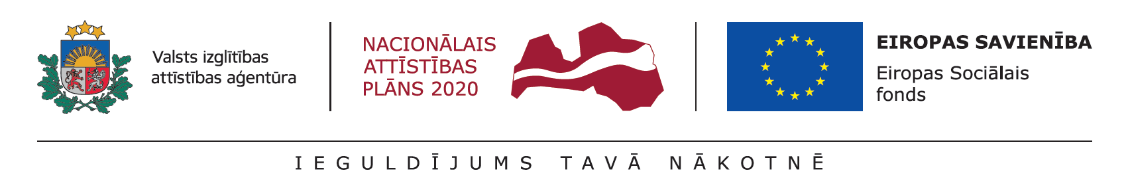 RAŽOTS NOVADĀPirms skolēnu rudens brīvlaika projekta Nr.8.3.5.0/16/1/001’’Karjeras atbalsts vispārējās un profesionālās izglītības iestādēs” ietvaros izmēģinājumskolas Indras pamatskolas 1.-3.klašu skolēniem tika organizēta mācību ekskursija uz zemnieku saimniecību „Bagātības”, Krāslavas novadā, Indras pagastā.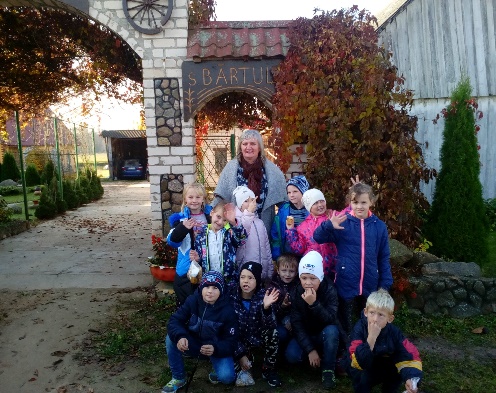 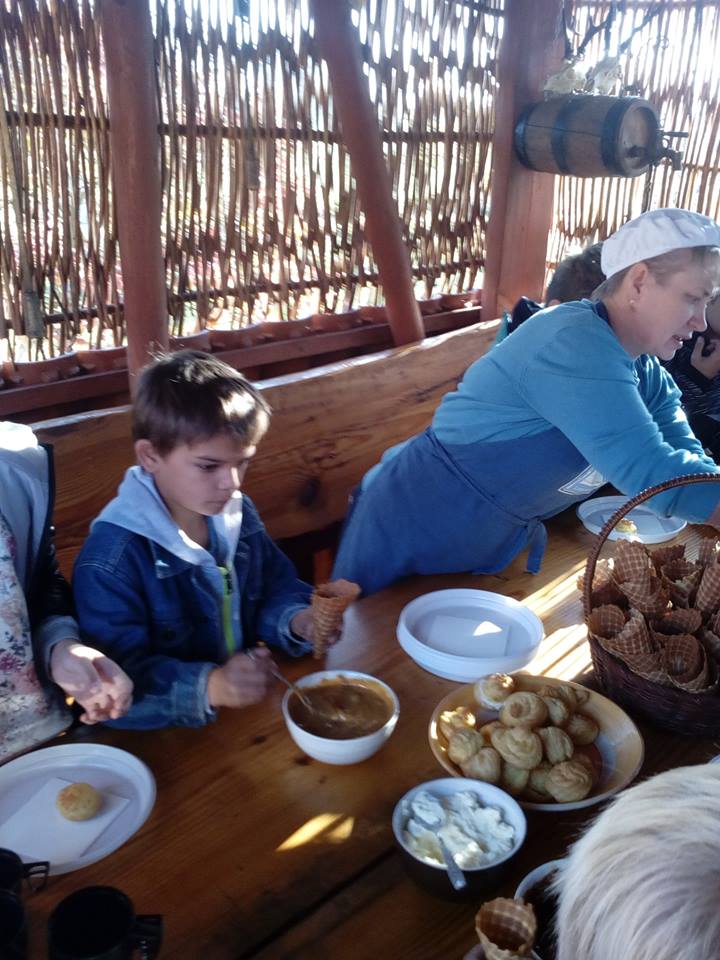 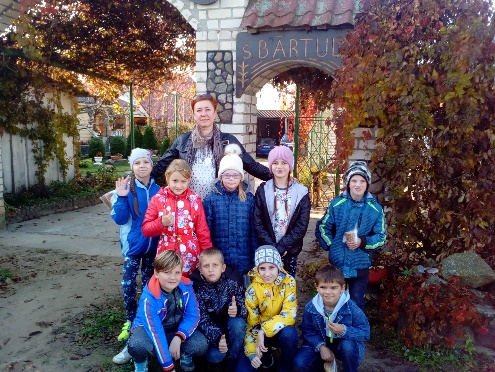 